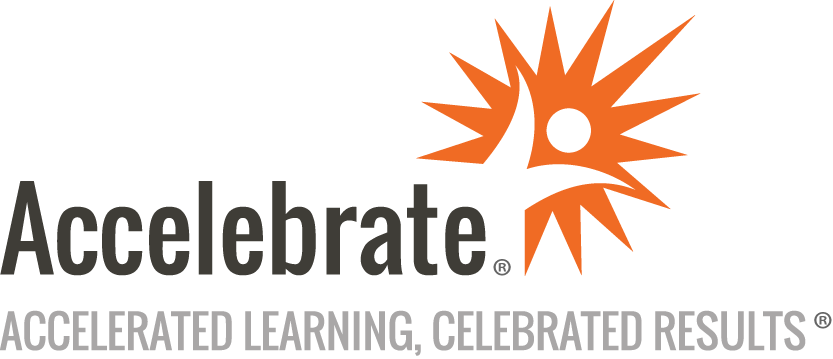 Acceptance Test-Driven Development, Behavior-Driven Development, and Test-Driven Development TrainingCourse Number: JAV-303
Duration: 3 daysOverviewThis TDD training course covers Test-Driven Development and Behavior-Driven Development (BDD) concepts of “write your tests first” and “fail first.” Attendees learn how to drive their development process through “test-implement-test pass-refactor” cycles. Students discover the link between Agile Stories and Acceptance Test-Driven Development (ATDD) through the definition of acceptance criteria that can then be implemented via Cucumber-JVM together with JUnit.Attendees translate scenarios into runnable acceptance tests using Cucumber-JVM. Various testing patterns and approaches will be explored, including utilization of isolated testing via Stubs, Fakes, and Mock objects. Students leverage the evolution of User Stories and Business Flows into code to test web applications via the Selenium API.PrerequisitesAll students must have Java experience.MaterialsAll attendees receive comprehensive courseware covering all topics in the course.Software Needed on Each Student PCWindows, macOS, or Linux with at least 8 GB RAMA recent JDK version installedRelated software that Accelebrate will specify in a detailed setup sheet following the purchase of this classObjectivesCapture the core JUnit syntaxUse BDD and the test-fail-first approachTranslate business requirements into user stories with acceptance testsRefactor to clean up your codeMake your code testableUse Fakes and Mocks for isolated Unit TestsUse Cucumber-JVM to turn User Stores into codeLeverage the Selenium APIOutlineIntroductionHow Stories Fit into the Agile Process What is Agile?The Role of the Product OwnerCriteria for evaluating storiesRequirement analysisThe different types of storiesJUnit Overview/ Primer What is Unit Testing?JUnit, the test lifecycle - @Before, @After, @BeforeClass, @AfterClass, @TestWriting assert methods – assertEquals, assertSame, assertTrue, assertFalse, assertNullHamcrest Matchers and using assertThatPIT mutation testingCode coverageTest-Driven Development (TDD) Principals and techniquesTDD MetaphorsBenefits, challenges, and limitationsHandling requirements changeCharacteristics of good testsRevisit anti-patternsTestable Designs (Mocks, Fakes and Stubs) Creating testable code - if you cannot test it what use is it?Strategies for testable codeTest unfriendly featuresStubs, Fakes, and MocksMocks as CollaboratorsMocks and return values, void methods, frequency calls, and orderingUsing the EasyMock and Mockito testing frameworksBehavior-Driven Development (BDD) with Cucumber Writing User StoriesAcceptance criteriaAcceptance Test-Driven Development (ATDD), specification by example Creating software based on realistic examples,Bridging the communication gap between business stakeholders Introduction to CucumberWriting scenarios with Gherkin Gherkin syntaxUsing given, when, thenJava, Ruby or Groovy Fixtures generated from scenariosUsing JUnit to run your Cucumber stories and scenariosWriting set-up and tear down code using hooks (@Before and @After)Using Data Tables, Scenario OutlinesAutomate Cucumber steps to drive your application through and below the user interfaceRefactor Cucumber step definitions to make them more readable and maintainableCucumber ReportsTesting Websites with Selenium with Cucumber Using a WebDriver to test web applications and the Selenium APIInterrogating a response pageSimulating links and form submissionsSimulate multiple page navigationContinuous IntegrationConclusion